1. Roll Call2. Invocation and the Pledge of Allegiance3. Approve the Minutes and Financial Reports for January 2024, and Account Payable for February 20244. Amendments to the Agenda5. Public Participation for items on the Agenda.5.a Open sealed bids for Material and Supplies.6. Unfinished Business:	None7. New Business:	None8. Maintenance Report: Mathieu Rose	a) System Summary overview	b) Pump test for Well 1-4		*Layne Christensen-- $1,500 per Well		* Replace motor Well 3	c) Any other reports9. Secretary Report: Paula Rose	a) Any reports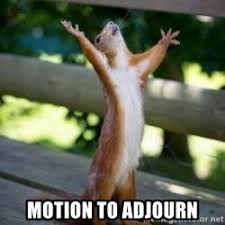 10. Adjourn In accordance with the Americans with Disabilities Act, if you need special assistance, please contact Paula Rose at 337-462-6805 describing the assistance that is necessary. 